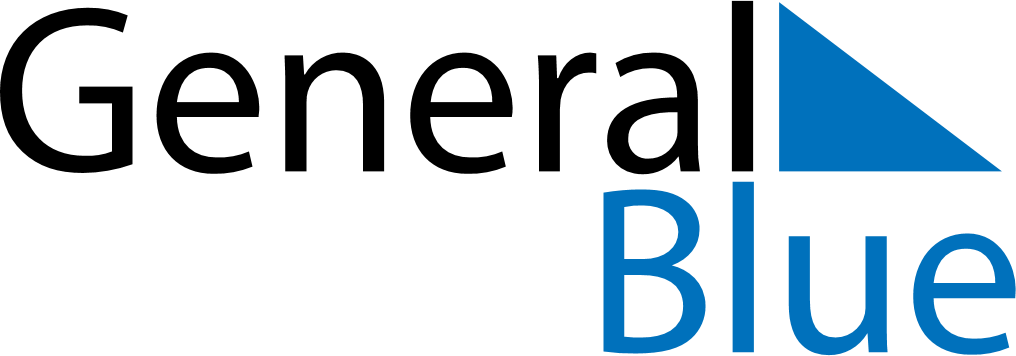 Meal PlannerFebruary 3, 2019 - February 9, 2019Meal PlannerFebruary 3, 2019 - February 9, 2019Meal PlannerFebruary 3, 2019 - February 9, 2019Meal PlannerFebruary 3, 2019 - February 9, 2019Meal PlannerFebruary 3, 2019 - February 9, 2019Meal PlannerFebruary 3, 2019 - February 9, 2019Meal PlannerFebruary 3, 2019 - February 9, 2019Meal PlannerFebruary 3, 2019 - February 9, 2019SundayFeb 03MondayFeb 04TuesdayFeb 05WednesdayFeb 06ThursdayFeb 07FridayFeb 08SaturdayFeb 09BreakfastLunchDinner